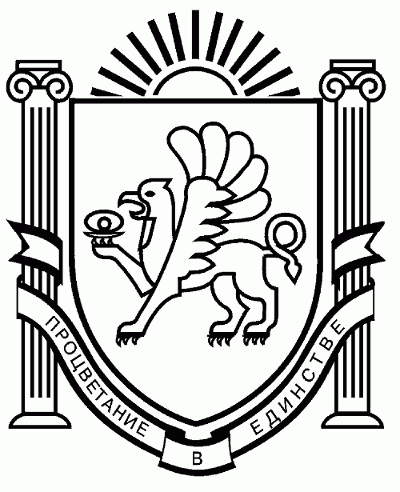 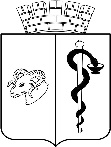 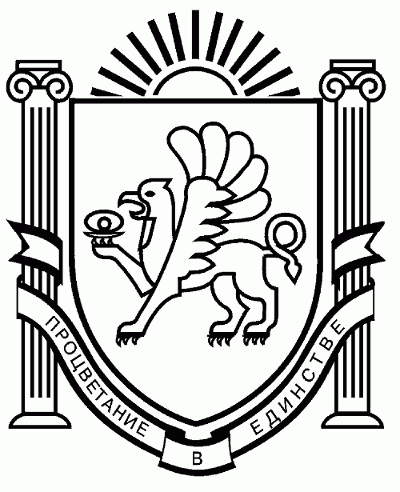 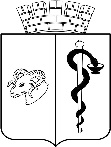 АДМИНИСТРАЦИЯ ГОРОДА ЕВПАТОРИИРЕСПУБЛИКИ КРЫМПОСТАНОВЛЕНИЕ____________________                                                                                          № ________  ЕВПАТОРИЯ                О выявлении правообладателя ранее учтенного объекта недвижимостиВ соответствии со статьей 69.1 Федерального закона от 13 июля 2015 года                      № 218-ФЗ «О государственной регистрации недвижимости» администрация города Евпатории Республики Крым п о с т а н о в л я е т: 1. В отношении 1/2 доли жилого дома общей площадью 97,2 кв. м.  с кадастровым номером: 90:18:010135:1732, расположенного по адресу: Республика Крым, г. Евпатория, ул. Шмидта, д. 20, в качестве его правообладателя, владеющего данным объектом недвижимости на праве собственности, выявлена Москвина Эмма Павловна, …….. года рождения, паспорт гражданина Российской Федерации серия ……. номер …….. , дата выдачи ……., выдан …………, код подразделения ……., СНИЛС …….., проживающая по адресу: ………2. Право собственности Москвиной Эммы Павловны на указанный                                                 в пункте 1 настоящего постановления объект недвижимости подтверждается сведениями        о правообладателях ранее учтенных объектов недвижимости, предоставленных филиалом ГУП РК «Крым БТИ» (Договор купли-продажи удостоверенный Евпаторийской нотконторой от 18.06.1998г по реестру № 3-1238).3. Указанный в пункте 1 настоящего постановления объект недвижимости 
не прекратил существование, что подтверждается прилагаемым актом осмотра 
от 15.04.2024.4. Департаменту имущественных и земельных отношений администрации города Евпатории Республики Крым осуществить действия по внесению необходимых изменений 
в сведения Единого государственного реестра недвижимости.5. Настоящее постановление вступает в силу со дня подписания и подлежит размещению на официальном портале Правительства Республики Крым – http://rk.gov.ru                 в разделе: «Муниципальные образования», подраздел – «Евпатория», а также на официальном сайте муниципального образования городской округ Евпатория Республики Крым – http://my-evp.ru в разделе «Документы», подраздел – «Документы администрации» в информационно-телекоммуникационной сети общего пользования.6. Контроль за исполнением настоящего постановления возложить 
на заместителя главы администрации города Евпатории Республики Крым, курирующего департамент имущественных и земельных отношений администрации города Евпатории Республики Крым.Врио главы администрации города Евпатории Республики Крым                                                        И.И. Просоедов